La Règlementation RUNNING :Disponible en téléchargement sur le site de la FFA : DOCUMENTS OFFICIELS RUNNINGLa demande d'inscription au calendrier :Lien vers votre espace organisateur calendrier CALORG :https://si-ffa.fr/CalOrgEn cas de perte de vos identifiants, contacter Marie-Claire Peltier - 06 75 90 56 79 – orgcdchs54@gmail.comLa déclaration administrative (épreuves avec classement) :
 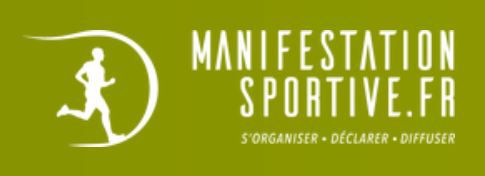 Attention, le dépôt de votre déclaration est assorti de
plusieurs dates limites ultimes au-delà desquelles
votre demande est définitivement bloquée (dates crash).La Commission Running vous conseille donc d'anticiper et
déposer votre dossier
au fur et à mesure que vous êtes en possession des documents demandés même plusieurs mois  avant
et au plus tard 2 mois avant la date de votre course
 
1 - Paiement des frais de gestion par virement (RIB COMMISSION RUNNING)

             -   Montant : 0,10 € par coureur pour les courses non affiliées F.F.A. en plus des 10€ pour une course de - 500 20€ si + de 500 coureurs pour toutes les courses -   A faire 3 mois avant la date de votre course.
             -   Bien indiquer le nom de votre course en commentaire.
             -   Si besoin d'une facture : Contacter le trésorier Guy BOURGUIGNON bouguy2@wanadoo.fr
             -   ATTENTION : L'avis de la Commission Running 54 ne sera rendu que si le virement est bien crédité.

2 - Dépôt de votre dossier en ligne sur https://manifestationsportive.fr,Connexion : En premier lieu, vous devez vous inscrire pour créer vos identifiants.Validation initiale : Vous pourrez commencer à déposer les documents demandés au fur et à mesure et revenir autant de fois que vous voulez dans votre dossier pour le compléter. Lorsqu'il est complet, vous validez votre demande (au plus tard 2 mois avant la compétition).Documents obligatoires en complément : Si vous ne les avez pas déposés lors de la validation initiale, vous pourrez compléter votre dossier jusqu'à :
           - 3 semaines avant (secouristes, ambulance, médecin, signaleurs ...)
           - 6 jours avant (assurance)Besoin d’aide : Des pages d'aide très complètes sont à votre disposition sur le site.TéléchargerListe des LOCALITES et VOIESItinéraire horaire - Liste des localités et voies empruntées, format ExcelTéléchargerListe des SIGNALEURSListe des signaleurs, format ExcelTéléchargerFormulaire incidences Natura 2000Formulaire Incidences NATURA 2000Le Bulletin d'inscription type :TéléchargerConsignes Certificats médicaux et BULLETIN TYPELe questionnaire de santé pour les mineurs :TéléchargerQuestionnaire de santé pour les mineursMatériel en prêt :Prêt Gratuit  pour toutes les courses inscrites au calendrier - Prévoir chèque de caution 100 €Pour l’instant, il n’y a que les  Panneaux K10  (Panneaux à main pour signaleurs vert et rouge).
 La promotion de votre course :  Essentiel pour la réussite de votre manifestation. En plus des calendriers sportifs et réseaux sociaux, pensez à vous inscrire sur les journaux locaux et sites de référencement d'activités de loisirs
   A déposer 2 mois au plus tard avant la course (date crash) :
 
   A déposer 2 mois au plus tard avant la course (date crash) :
 1Document Cerfa 15824 :
Rempli en ligne lors de la saisie de votre demande.2Plan du parcours :
A tracer sur le site (ou importer fichier .gpx).
- Choisir format "Randonnée / Running / Trail",
- Mentionner obligatoirement : Emplacement des signaleurs, des points de départ et d'arrivée, des postes de chronométrage, de ravitaillement, d'épongeage et de secours. Pour cela, positionner des POI (Points d'Intérêt).
- Page d'aide : Choisir onglet "Cartographie".
- Visionner les tutos YouTube :
                - "Créer un parcours" et "Modifier un parcours"
                - "Créer un POI" et "Créer un POI séparateur de zone"3 Règlement de la manifestation :
Le règlement de la manifestation Indiquant en particulier, pour chacune des courses, l'heure de départ, la distance, les catégories d'âge concernées et les modalités d'inscription.4Dispositions prises pour la sécurité :
Synthèse des moyens de sécurité et de secours mis en place (à positionner également sur le plan du parcours) :

- Sécurité routière : Restrictions de circulation (routes barrées, circulation alternée ...), Signaleurs, police et gendarmerie ...

- Secours aux personnes : Synthèse des moyens prévus selon les Règles Technique de Sécurité (RTS) : secouristes, médecins, ambulances + Dispositions spécifiques aux Trails > 25 km (PC sécurité + coordination et répartition des responsabilité, main courante horodatée, matériel de sécurité imposé, transmissions, transports ...)

- Sécurité de la manifestation : Concerne les grands rassemblements ( > 1000 personnes) - un dossier spécifique est à transmettre à la préfecture.5 Preuve d'inscription au calendrier fédéral :
Fiche compétition issue de Calorg (sur votre compétition - onglet Téléchargement)
ou calendrier du département.6Itinéraire horaire :
Liste des localités et voies empruntées avec horaires de passage.
Document type (format.xls)7Accords et autorisation de passage :
- Accord des mairies des communes traversées.
- Autorisations de passage des propriétaires de terrains traversés (ONF et  privés).
- Accords avec les sociétés de chasse.
    A déposer 3 semaines au plus tard avant la course (date crash) :
 
    A déposer 3 semaines au plus tard avant la course (date crash) :
 8Attestation de présence des secouristes :
Etablie par une équipe de secouristes relevant d'une association de secours agréée.9Attestation de présence d'une ambulance :
Si obligation de disposer d'une ambulance, selon le canevas prévu par la RTS : Course de plus de 250 coureurs *.
(* Course la plus importante si elles ont lieu les unes après les autres ou totalité des engagés si elles ont lieu simultanément).
Document prouvant la mise à disposition de la ou des ambulances avec matériel de premier secours.
Si la présence d'une ambulance est déjà intégrée à la convention avec les secouristes, le préciser.10Attestation de présence du médecin :
Si obligation de faire appel à un médecin, selon le canevas prévu par la RTS : Course de plus de 500 coureurs * et course de longue durée (marathon et au delà) quelque soit le nombre.
Attestation signée par le médecin sur laquelle apparaît son adresse et son numéro de téléphone.
Si la présence du médecin est déjà intégrée à la convention avec les secouristes, le préciser.11Liste des signaleurs :
La liste des signaleurs présents avec nom, coordonnées et N° de permis de conduire - document type (Format .xls)12Arrêtés de circulation ou de stationnement :
Les arrêtés déjà pris par les mairies traversées ou le Conseil départemental. A défaut, la preuve matérielle que chaque commune traversée a bien été informée de la demande d'adaptation du régime de circulation lors du passage de la manifestation.13Formulaire d'évaluation des incidences "Natura 2000"
document type (format .docx)
Si la manifestation est soumise à cette démarche
- Les zones Natura 2000 sont indiquées sur la cartographie du parcours.
- Informations et carte Natura 2000 disponibles sur le portail Natura 2000 du ministère en charge de l’écologie : http://www.natura2000.fr
    A déposer Dès réception de la convention :
 
    A déposer Dès réception de la convention :
 14Convention forces de l’ordre :
Si une convention a été conclue avec la police ou la gendarmerie.
    A déposer 6 jours au plus tard avant la course (date crash) :
 
    A déposer 6 jours au plus tard avant la course (date crash) :
 15Attestation de police d'assurance :
Obligatoire - L'attestation responsabilité civile souscrite par l'organisation précisant que la manifestation est couverte.